1.Пояснительная записка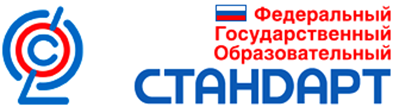 1.1 Нормативно – правовая база:     Рабочая программа по биологии для 5-9  классов общеобразовательных учреждений составлена на основе:Закона Российской Федерации «Об образовании»Федеральный государственный образовательный стандарт основного общего образования (Приказ Министерства образования и науки РФ от 17 декабря 2010 г.  №1897);Федерального перечня учебников, рекомендованных (допущенных) к использованию в образовательном процессе в общеобразовательных учреждениях;Программы основного общего образования по биологии для общеобразовательных учреждений (Москва.: Дрофа, 2013 г);Авторской программы основного общего образования по биологии В.В.Пасечника, В.В.Латюшина, Г.Г.Швецова для 5-9 классов общеобразовательных учреждений (Москва:Дрофа, 2013 год);Образовательной программы образовательного учреждения.1.2 Общая характеристика программы	Программа по биологии для основной школы предназначена для обучающихся 5-9 классов МОУ « Средняя  школа №14»,  изучающих предмет биология.	Программа составлена на основе Фундаментального ядра содержания общего образования, требований к результатам основного общего образования, представленных в Федеральном государственном стандарте общего образования второго поколения и примерной программы по биологии. В ней также учитываются основные идеи и положения программы развития и формирования универсальных учебных действий для основного общего образования, преемственность с  программой начального общего образования. 	Программа включает четыре раздела: «Пояснительная записка», где охарактеризован вклад предмета в достижение целей основного общего образования; сформулированы цели и основные результаты изучения предмета биологии на нескольких уровнях — личностном, метапредметном и предметном, дается общая характеристика курса, его места в примерном учебном плане.«Основное содержание», где представлено изучаемое содержание, объединенное в содержательные блоки.«Тематическое планирование», в котором дан  перечень тем курса и число учебных часов, отводимых на изучение каждой темы, представлена характеристика основного содержания тем и основных видов деятельности ученика (на уровне учебных действий).«Учебно-методическое и материально-техническое обеспечение образовательного процесса», где дается характеристика необходимых средств обучения и учебного оборудования, обеспечивающих результативность преподавания биологии в современной школе.4. УЧЕБНО-МЕТОДИЧЕСКОЕ И МАТЕРИАЛЬНО-ТЕХНИЧЕСКОЕ ОБЕСПЕЧЕНИЕ4.1 Натуральные объектынаборы микропрепаратов: клетки кожицы чешуи лука, растительные ткани, плесневый гриб пеницилл, клеточное строение корня, стебля, кожицы листа; набор микропрепаратов по разделу «Животные»; набор микропрепаратов по разделу «Человек и его здоровье»; Набор микропрепаратов по разделу «Общая биология»;живые комнатные растения;влажный препарат «Корень бобового растения с клубеньками»;гербарий «Основные отделы растений»; гербарий «Морфология растений»;гербарий «Классификация покрытосеменных»;гербарий лишайников местных видов;коллекция «Шишки голосеменных»;коллекция «Плоды и семена»;плодовые тела гриба- трутовика;колосья злаковых, пораженные головней, спорыньёй, ржавчиной;отпечатки ископаемых растений;спилы деревьев;представители отрядов насекомых (коллекция);раковины моллюсков;развитие насекомых (коллекция раздаточная);виды защитных окрасок у животных;форма сохранности ископаемых растений и животных (коллекция раздаточная);влажный препарат «Нереида»;внутреннее строение дождевого червя (влажные препараты);внутреннее строение лягушки (влажные препараты);внутреннее строение крысы (влажные препараты);внутреннее строение птицы (влажные препараты);внутреннее строение рыбы (влажные препараты);скелет рыбы, лягушки, ящерицы, голубя, летучей мыши, кошки, кролика;4.2 Приборы и лабораторное оборудованиелупы, световые микроскопы;иглы препаровальные;пинцеты;стекла предметные и покровные;фильтровальная бумага;пипетки;пробирки;зажим пробирочный;мензурки, лабораторные стаканы, колбы;спиртовки лабораторные4.3 Средства на печатной основедемонстрационные печатные таблицы: «Царства живой природы», «Увеличительные приборы», «Строение растительной клетки», «Бактерии», «Съедобные и ядовитые грибы», «Плесневые грибы. Дрожжи», «Лишайники», «Водоросли», «Мох кукушкин лен», «Мох сфагнум», «Хвощи. Плауны», «Папоротник щитовник мужской», «Сосна», «Цветковые растения», «Основные этапы развития растительного мира» и другие;динамические пособия: деление и рост клеток; систематические категории; «Биосинтез белка», «Митоз», «Мейоз», «Моногибридное скрещивание», «Дигибридное скрещивание», «Наследование групп крови», «Наследование резус фактора»;таблицы по зоологии;таблицы по анатомии, физиологии и гигиене человека;таблицы по общей биологии4.4 Муляжиплодовые тела шляпочных грибов;плоды культурных растений;модели цветков разных семейств;мозг позвоночных;скелет человека;модель глаза, уха, мозга, черепа, зуба, сердца человека4.5 Экранно-звуковые средства обученияпрезентации по темам курсовкомпакт – дискиэлектронные приложения к учебникам4.6 Технические средства обучениякомпьютермультимедийный проектор4.7 Учебно – методическая литератураУчебно – методическое обеспечение учебного процессаУчебно-методическое обеспечение учебного процесса предусматривает использование УМК (учебно-методических комплектов) с 5 по 9 класс.5 классПасечник В. В. Биология. Бактерии. Грибы. Растения. 5 класс. Учебник / М.: Дрофа, любое издание после 2012 г.Пасечник В. В. Биология. Бактерии. Грибы. Растения. 5 класс. Рабочая тетрадь / М.: Дрофа, любое издание после 2012 г.Пасечник В. В. Биология. Бактерии. Грибы. Растения. 5 класс. Методическое пособие / М.: Дрофа, любое издание после 2012 г.классПасечник В. В. Биология. Многообразие покрытосеменных растений. 6 класс. Учебник / М.: Дрофа, любое издание после 2012 г.Пасечник В. В. Биология. Многообразие покрытосеменных растений. 6 класс. Рабочая тетрадь / М.: Дрофа, любое издание после 2012 г.Пасечник В. В. Биология. Многообразие покрытосеменных растений. 6 класс. Методическое пособие / М.: Дрофа, любое издание после 2012 г.7 классЛатюшин В. В., Шапкин В. А. Биология. Животные. 7 класс. Учебник / М.: Дрофа, любое издание после 2012 г.Латюшин В. В., Ламехова Е. А. Животные. 7 класс. Рабочая тетрадь / М.: Дрофа, любое издание после 2012 г.Латюшин В. В., Ламехова Е. А. Биология. Животные. 7 класс. Методическое пособие / М.: Дрофа, любое издание после 2012 г.8 классКолесов Д. В., Маш Р. Д., Беляев И. Н. Биология. Человек. 8 класс. Учебник / М.: Дрофа, любое издание после 2012 г.Колесов Д. В., Маш Р. Д., Беляев И. Н. Биология. Человек. 8 класс. Рабочая тетрадь / М.: Дрофа, любое издание после 2012 г.Колесов Д. В., Маш Р. Д., Беляев И. Н. Биология. Человек. 8 класс. Методическое пособие / М.: Дрофа, любое издание после 2012 г.9 классКаменский А. А. Криксунов Е. А., Пасечник В. В., Швецов Г. Г. Биология. Введение в общую биологию. 9 класс. Учебник / М.: Дрофа, любое издание после 2012 г.Каменский А. А. Криксунов Е. А., Пасечник В. В., Швецов Г. Г. Биология. Введение в общую биологию. 9 класс. Рабочая тетрадь / М.: Дрофа, любое издание после 2012 г.Каменский А. А. Криксунов Е. А., Пасечник В. В., Швецов Г. Г. Биология. Введение в общую биологию. 9 класс. Методическое пособие / М.: Дрофа, любое издание после 2012 г.Биология. Рабочие программы. 5—9 классы / М.: Дрофа, любое издание после 2012 г.4.8 Литература для учащихся:Учебник: Пономарева И.Н., Корнилова О.А., Чернова Н.М. "Основы общей биологии" (М., "Вентана-Граф", 2003г.)Киселева З. С., Мягкова А. Н. «Генетика: учебное пособие по   факультативному курсу для учащихся» (М., «Просвещение», 1983 год)Воронцов Н. Н., Сухорукова Л. Н. «Эволюция органического мира»            (М., «Наука», 1996 год)Киселева Э. А.  Книга для чтения по дарвинизму      (М., «Просвещение», 1970 год)4.9  Литература для учителя:Мягкова А. Н., Комиссаров Б. Д. «Методика обучения общей биологии»  (М., «Просвещение», 1985 год)Муртазин Г. М. «Задачи и упражнения по общей биологии»           (М., «Просвещение», 1981 год)Лернер Г. И. «Общая биология: поурочные тесты и задания»(«Аквариум» ГИППВ, 2000 год)Быков В. Л. «Цитология и общая гистология»      (Санкт-Петербург, СОТИС, 1998 год)Ауэрбах Ш. «Генетика» (Атомиздат, 1979 год)Кочергин Б. Н., Кочергина Н. А. «Задачи по молекулярной биологии и генетике» (Минск, «Народная асвета», 1982 год)Соколовская Б.Х. «Сто задач по молекулярной биологии и генетике» (М., 1981 год)Грант В. «Эволюция организмов»  (М., «Мир», 1980 год)Алексеев В. П. «Становление человечества» (М., Издательство политической литературы, 1984 год)Чернова Н. М., Былова А. М. «Экология» (М., «Просвещение», 1981 год)4.10  Интернет-материалыhttp://www.gnpbu.ru/web_resurs/Estestv_nauki_2.htm. Подборка интернет-материалов для учителей биологии по разным биологическим дисциплинам.http://charles-darvin.narod.ru/Электронные версии произведений Ч.Дарвина.http://www.l-micro.ru/ Информация о школьном оборудовании.http://www.ceti.ur.ru Сайт Центра экологического обучения и информации.http://school-collection.edu.ru Единая коллекция цифровых образовательных ресурсов. http://www.biolog188.narod.ru/В помощь моим ученикам: сайт учителя биологии А.П. Позднякова. Ботаника, Зоология, Анатомия, Общая биология - конспекты уроков, лабораторные, контрольные работы, интересные статьи, методические разработки. http://biology.ru/раздел "Открытого колледжа" по Биологии. Учебник, модели, On-line тесты, учителю. http://www.skeletos.zharko.ru/"Опорно-двигательная система человека". Образовательный сайт по предмету Биология, курс Человек. Строение скелета. Мышечная система. Как это работает. Приложения: 2 скелетных энциклопедии; для учителя - уроки, лабораторные, 6 тестов с ответами.http://www.biodan.narod.ru/"БиоДан" - Биология от Даны. Новости и обзоры по биологии, экологии. Проблемы и теории. Есть тематические выпуски, фотогалереи, биографии великих ученых, спецсловарь.http://bio.1september.ru/urok/ - для учителей "Я иду на урок Биологии". Статьи по: Ботанике, Зоологии, Биологии - Человек, Общей биологии, Экологии.http://bio.1september.ru/- газета "Биология" (между выходом очередного номера газеты и появлением полнотекстовой версии номера на сайте установлен годовой интервал)http://www.websib.ru - раздел "Биология" Новосибирской образовательной сети. Подборка материалов и ссылок (программы, проекты, материалы у уроку, абитуриенту).  http://nrc.edu.ru - "Биологическая картина мира" - раздел электронного учебника "Концепции современного естествознания". Концепции происхождения жизни и теории эволюции.  (Переход по ссылке внизу "Далее...".)http://www.floranimal.ru/ - "FLORANIMAL - растения и животные" Как энциклопедия. http://www.trizminsk.org/В помощь учителю биологии" позволит учителю биологии использовать на уроках 200 подобных примеров. http://tana.ucoz.ru/В помощь учителю.  Ссылки на различные биологические сайты!